基本信息基本信息 更新时间：2024-04-21 11:57  更新时间：2024-04-21 11:57  更新时间：2024-04-21 11:57  更新时间：2024-04-21 11:57 姓    名姓    名韦菜艳韦菜艳年    龄29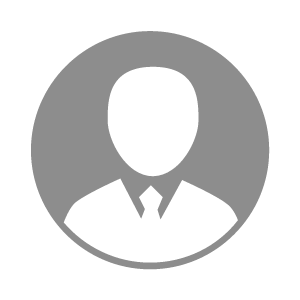 电    话电    话下载后可见下载后可见毕业院校佛山科学技术学院邮    箱邮    箱下载后可见下载后可见学    历本科住    址住    址贵港、佛山贵港、佛山期望月薪4000-5000求职意向求职意向种禽销售员,质检员,水产检验检疫种禽销售员,质检员,水产检验检疫种禽销售员,质检员,水产检验检疫种禽销售员,质检员,水产检验检疫期望地区期望地区西安市西安市西安市西安市教育经历教育经历就读学校：佛山科学技术学院                                  就读学校：佛山科学技术学院                                  就读学校：佛山科学技术学院                                  就读学校：佛山科学技术学院                                  就读学校：佛山科学技术学院                                  就读学校：佛山科学技术学院                                  就读学校：佛山科学技术学院                                  工作经历工作经历工作单位：北京农信互联科技集团有限公司 工作单位：北京农信互联科技集团有限公司 工作单位：北京农信互联科技集团有限公司 工作单位：北京农信互联科技集团有限公司 工作单位：北京农信互联科技集团有限公司 工作单位：北京农信互联科技集团有限公司 工作单位：北京农信互联科技集团有限公司 自我评价自我评价，，，，，，，，，，，，，，，，，，，，，，，，，，，，，，，，，，，，，，，，，，，，，，，，，，，，，，，，，，，，，，，，，，，，，，其他特长其他特长